1 : qu’est-ce qu’une entreprise ?Cite 2 départements d’une entreprise et explique en quelques mots ce que l’on y fait. ....................................................................................................................................................................................................................................................................................................................................................................................................................................................................................................................................2 : à la découverte de l’extractionQu’est-ce que l‘extraction ?..............................................................................................................................Cite deux entreprises d’extraction andennaises........................................................................................................................................................................................................................................................Relie l’illustration au bon métier.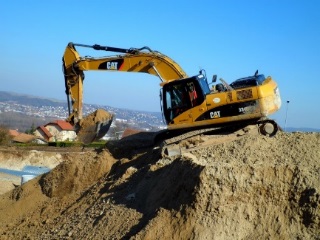 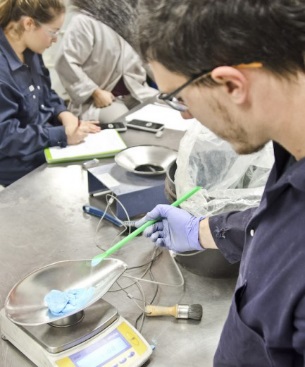 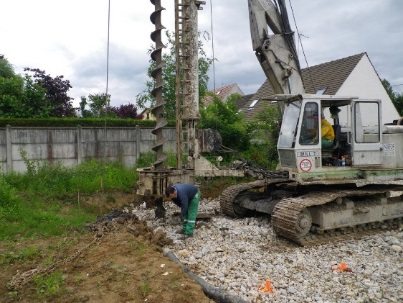 3 : à la découverte du métalQu’est-ce que la métallurgie ?................................................................................................................................Cite deux entreprises andennaises actives dans le métal aujourd’hui. ................................................................................................................................Relie l’illustration au bon métier. 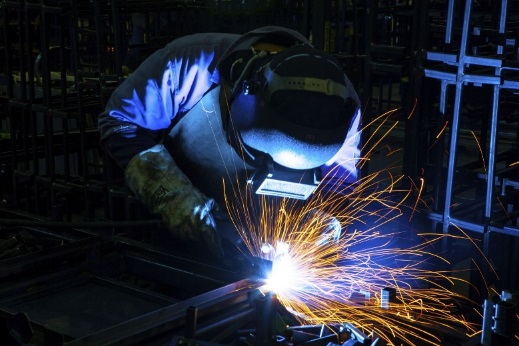 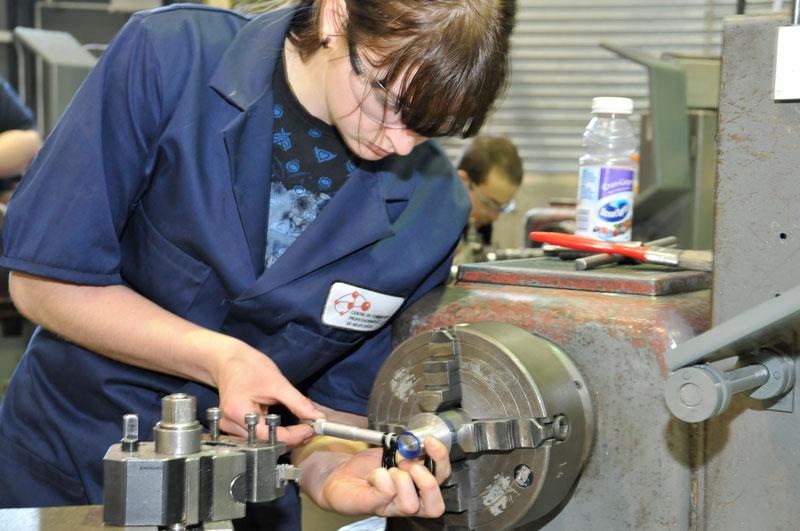 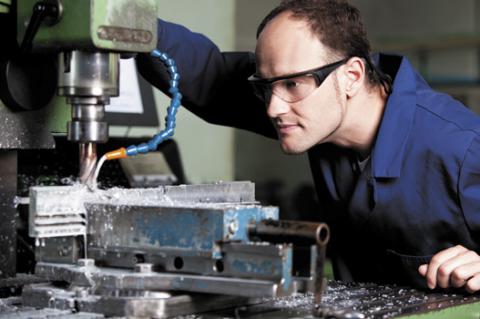 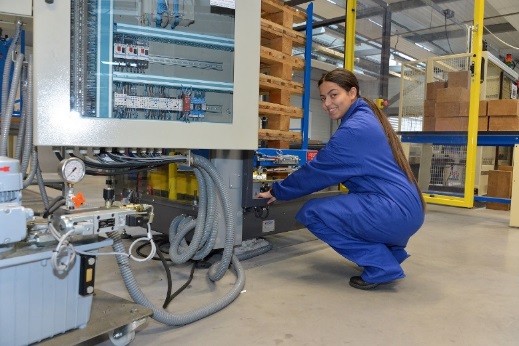 4 : à la découverte de l’agroalimentaireQu’est-ce que le secteur de l’agroalimentaire ?................................................................................................................................................................................................................................................................Cite trois entreprises andennaises actives dans l’agroalimentaire aujourd’hui. Que produisent ces entreprises ? ...................................................................................................................................................................................................................................................................................................................................................................................................Relie l’illustration au bon métier.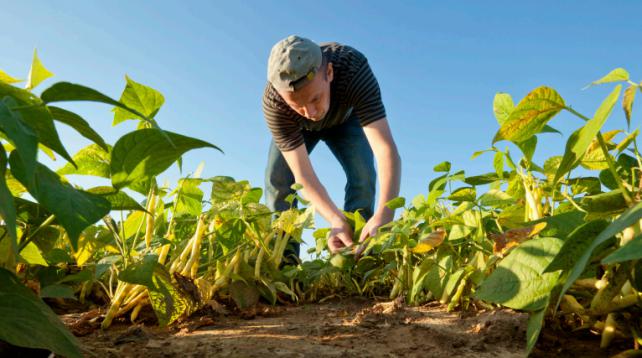 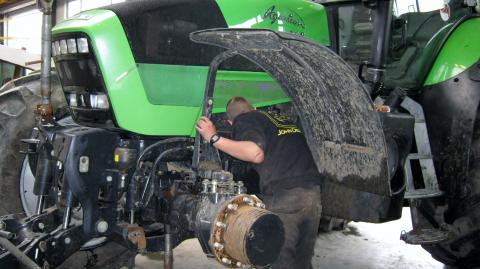 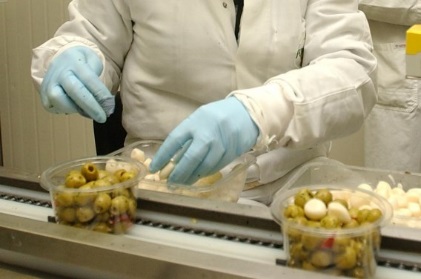 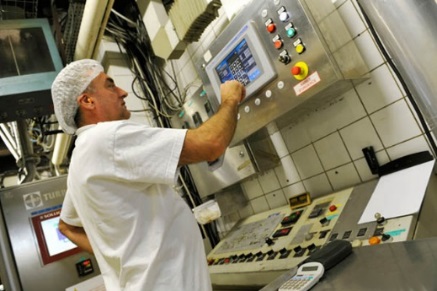 5 : a la découverte de la constructionCite deux entreprises andennaises actives dans la construction aujourd’hui. Que font ces entreprises ? ..................................................................................................................................................................................................................................................................Relie l’illustration au bon métier.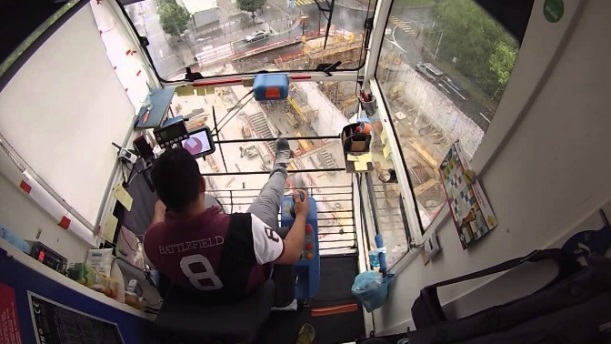 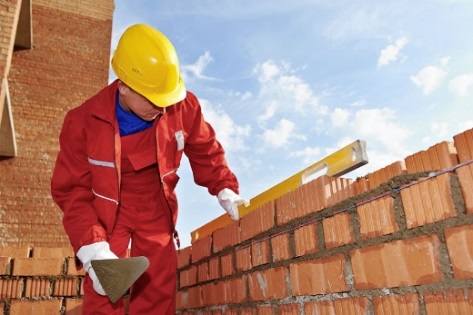 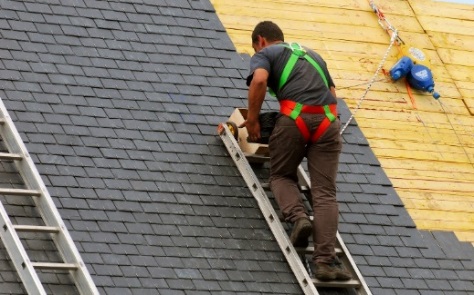 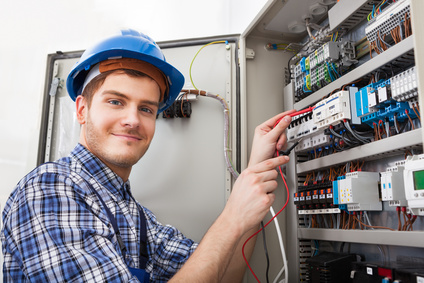 6 : le numérique et l’environnementQuelle est la différence entre le secteur du numérique et l’économie numérique ?.............................................................................................................................................................................................................................................................................................................................................................................................Qu’est-ce que l’économie circulaire ?.............................................................................................................................................................................................................................................................................................................................................................................................Cite deux exemples d’énergies renouvelable et explique en quelques mots..............................................................................................................................................................................................................................................................Peux-tu citer un exemple d’innovation numérique dans le secteur de l’agro-alimentaire et donner un exemple de métier sur lequel cette innovation a ou aura un impact ?..............................................................................................................................................................................................................................................................Peux-tu citer un exemple d’innovation numérique dans le secteur de la construction et donner un exemple de métier sur lequel cette innovation a ou aura un impact ?..............................................................................................................................................................................................................................................................Peux-tu citer un exemple d’innovation numérique dans le secteur du métal et donner un exemple de métier sur lequel cette innovation a ou aura un impact ?..............................................................................................................................................................................................................................................................Peux-tu citer un exemple d’innovation numérique dans le secteur de l’extraction et donner un exemple de métier sur lequel cette innovation a ou aura un impact ?..............................................................................................................................................................................................................................................................